CSC 102Salawu tomisinMATRIC NO: 19/SCI01/082BEGIN     DISPLAY NUM1, NUM2         WHERE NUM1>NUM2               STEP1: IF {NUM1%NUM2=/=0=REM}                    BEGIN                           DISPLAY NUM2=NUMERATOR,                            DISPLAY REM=DENOMINATOR                           REPEAT STEP 1 TILL REM=0                    END                           IF {NUM1%NUM2==0}                    BEGIN                           PRINT NUM2 =GCD                    ENDEND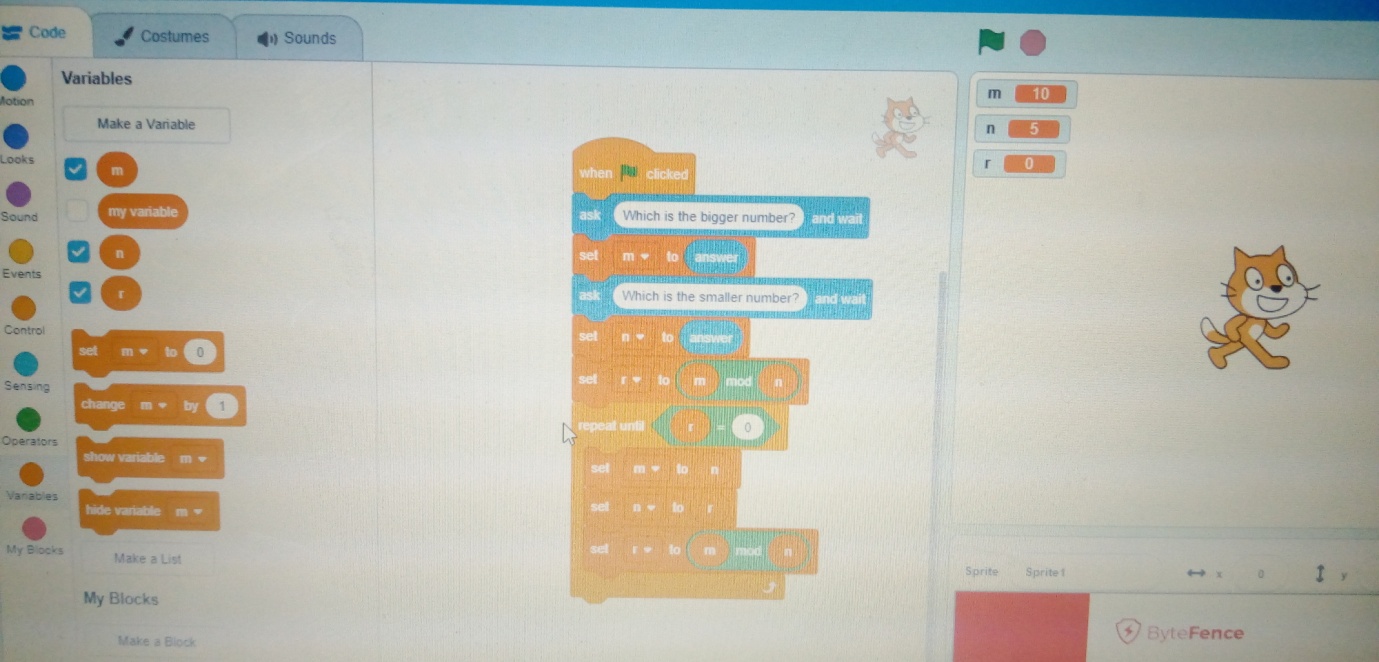 